Hair Lab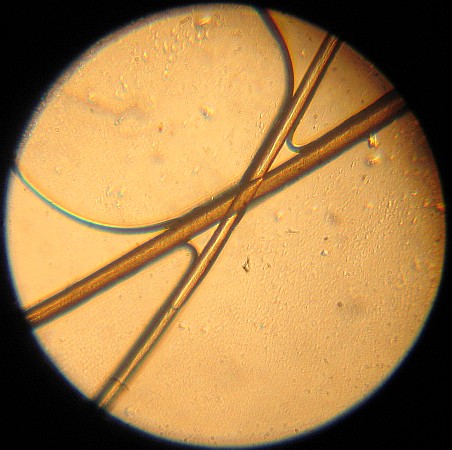 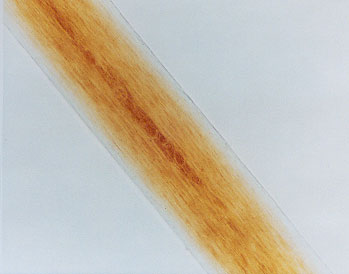          Human Hair 60X			        	 Human Hair 150X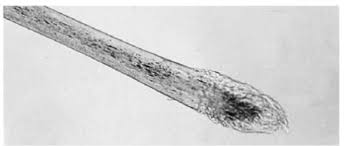 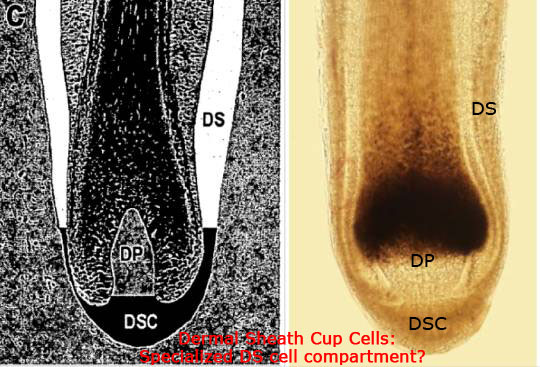 Root  60X						Root 150X